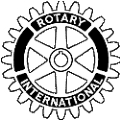 Rotary District 3490	Smile!New Generations ServiceExchange ProgramBefore you begin your application, please read the program instructions1. Program InformationThis application refers to the following New Generations Service Program (please tick the appropriate box):Non Paid, Non Academic Internship	Group Exchange2. Applicant InformationAttach or insert a recent, good- quality color photo of yourself(head and shoulders).Original photos must accompany all sets ofthe application.Attach photo with glue or double-sidedtape; do not staple. Passport SizeMale	FemaleFull Legal Name as on passport or birth certificate (use capital letters for your FAMILY name)	Name you wish to be called…..	Date of Birth (e.g. 23 April 1999)	Citizen of (Country)	Place of Birth (City, State, Country)		...Home Address – Street	Town/City	State/Province	Postal Code	Country…	E-Mail Address	Home Phone Number	Mobile Phone Numbe rMember of INTERACT CLUB / ROTARACT CLUB / other contact with ROTARY and/or other Service organization3. Contact Person in the event of an emergencyFull legal name as on Passport, use capital letters for FAMILY NAME	RelationshipHome address – street	Town / City	State	Postcode	CountryE-Mail address	Home Phone Number	Mobile Phone Number4. Sponsoring District and Club ContactsSponsoring District Number	Name of Sponsoring District Youth Exchange Chair	E-Mail AddressAddress – Street	T own / City	State/Province	Postcode	CountryHome Phone Number	Business Phone Number	Mobile Phone NumberSponsoring Rotary Club	Name of Sponsoring Rotary Club Youth Exchange Officer	E-Mail AddressAddress – Street	Town / City	State/Province	Postcode	CountryHome Phone Number	Business Phone Number	Mobile Phone Number	pg 1Applicant's NamePreferred Period of Exchange	Preferred Length of Exchange5. Personal BackgroundReligion	Do you have any special requirements regarding religious observance? Please detail.Yes	NoDo you smoke or use tabacco products?	If yes, please explainYes	NoDo you drink alcohol?	If yes, please explainYes	NoHave you ever used illegal drugs?If yes, please explainAnswering yes to any of these questions will not necessarily eliminate you as a candidate; however, special consideration may be required with regards to host family or host country.Yes	NoDo you have a driver's license?If yes, please explain6. Languages7. Health Information	pg 2Applicant's NameRotary District 3490New Generations Service Exchange Program Applicant's Personal Background – Supplementary Information8. Individual Exchange / Internship InformationCareer Objective – your achivements through the Rotary New Generations Service ExchangeEducationWork ExperienceAdditional SkillsSpecial Interests / Remarks	pg 3Applicant's NameRotary District 3490New Generations Service Exchange Program Applicant's Personal Background – Supplementary Information8. Group ExchangeWhat do you want to achive through the Rotary New Generations Service ExchangeWhat are your school, university educational or vocational goals?What are your special interests and accomplishments?Do you have special skills?What are your freetime activities? Remarks	pg 4Applicant's NameRotary District 3490New Generations Service Exchange Program Rules and Conditions of Exchange, Permissions and DeclarationsAs a New Generations Service Exchange Program participant supported by a Rotary club or district, you must agree to the following rules and conditions of exchange. Violation of any of these rules may result in dismissal from the program and immediate return home, at your expense. Please note that districts may edit this document or insert additional rules if needed to account for local conditions.Rules and Conditions of Exchange1. You must obey the laws of the host country. If found guilty of violating any law, you can expect no assistance from your sponsors or native country. You must return home at your own expense as soon as released by authorities.2. You will be under the host district’s authority while you are an exchange program participant and must abide by the rules and conditions of exchange provided by the host district. Any relatives you may have in the host country will have no authority over you while you are in the program.3. You are not allowed to possess or use illegal drugs.Medicine prescribed to you by a physician is allowed.4. You must have travel insurance that provides coverage for accidental injury and illness, third party liability, death benefits (including repatriation of remains), disability/ dismemberment benefits, emergency medical evacuation, emergency visitation expenses, 24-hour emergency assistance services, and legal services, in amounts satisfactory to the host Rotary club or district, with coverage from the time of your departure from your home country until your return.5. You must purchase return travel ticket before departurefrom the home country.6. You must attend all orientations and trainings offered bythe Sponsoring and host districts and clubs.7. You must have sufficient financial support to assure yourwell-being during your exchange.8. The host district and club, host family must approve any other travel in writing, exempting Rotary of responsibility and liability.9. Any costs related to an early return home or any other unusual costs (language tutoring, tours, etc.) are your responsibility.10. You should communicate with your host family, if applicable, prior to leaving your home country. The family’s information must be provided to you by your host club or district prior to your departure.11. Talk with a Rotarian or other trusted adult if youencounter any form of abuse or harassment.Recommendations for a Successful Exchange1. Smoking is discouraged. If you state in your application that you do not smoke, you will be held to that position throughout your exchange.2. If placed in a host family, respect your host’s wishes. Become an integral part of the family, assuming duties and responsibilities normal for a person of your age or for children in the family.3. Make an effort to learn the basics of the language of thehost country.4. Attend Rotary-sponsored events and, if living with a family, host family events, and show an interest in these activities. Volunteer to be involved - do not wait to be asked.5. If you are offered an opportunity to go on a trip or attendan event, make sure you understand any costs you must pay and your responsibilities before you go.Permission for Medical Care and Release from LiabilityI, the applicant, do release from liability and grant permission as noted of the following while I am participating as a NewGenerations Service Exchange program participant:- In the event of accident or sickness, I authorize any Rotarian, authorized chaperones of Rotary activities, and/or hostparent(s) of the student to select the appropriate medical facility and physician(s)/dentist(s) to provide treatment.- I give permission for any operation, administration of anesthetic, or blood transfusion that a medical practitioner maydeem necessary or advisable.- I further consent to any medical or surgical treatment by a licensed physician, surgeon, or dentist that might be requiredfor any emergency situation.I agree to hold harmless Rotary International, any Rotary District or Club, Rotarian, Rotary chaperone, or host family for any intervention in an emergency situation regardless of final outcome.I agree to assume all financial obligations beyond those covered by insurance for any medical treatment rendered.	pg 5Applicant's NameApplicant's DeclarationIN CONSIDERATION of the acceptance and participation of the applicant in this program, the undersigned APPLICANT to the full extent permitted by law, hereby releases and agrees to defend, hold harmless, and indemnify all host parents and members of their families, and all members, officers, directors, committee members, and employees of the host and sponsor Rotary clubs and districts, and of Rotary International, from any or all liability for any loss, property damage, personal injury, or death, including any such liability that may arise out of any negligent act or omission, excepting gross negligence or intentional conduct, of any such persons or entities, which may be suffered or claimed by such applicant, parent, or guardian during, or as a result of, the participation by the applicant in such Youth Exchange program, including travel to and from the host country.As the undersigned applicant I declare that:-,- I have read and understood the Program Rules and Conditions of Exchange and agree to abide by these rules and othersimposed on me with due notice during my time as an exchange student in the host country.- I am in good health and as a New Generations Service Exchange participant understand the importance of the role of an ambassador and, should I be chosen to represent my Sponsoring Rotary club and district, school, community, state/province, and country will, to the best of my ability, maintain the high standards required. I further state that all the details entered by me in this application and the attached documents are true and accurate to the best of my knowledge.- I purchase round-trip air travel before I depart my home country;- I attend all orientations and trainings offered by my sponsor and host districts and clubs, and return home after completionof my exchange.Signed Applicant	Signed Witness (Rotary Club representative	Date (dd.mm.yyyy)Alternative Emergency Contact in home country, OTHER THAN A PARENTNameHome Address – Street	Town/City	State/Province	Postal Code	CountryE-Mail Address	Home Phone Number	Business Phone Number	Mobile Phone NumberSponsoring Club and Distrikt EndorsementThe Rotary Club and Rotary District specified within this section, having interviewed the applicant and having reviewed the application, hereby endorse the student as qualified for New Generations Service Exchange and recommend to hosting clubs and districts the acceptance of this applicant. The District agrees to provide adequate orientation to the   applicant before departure.Sponsoring District No.	Sponsoring Club Name	Sponsoring Club ID No.Name of District NGSE Chair	Name of Club President	Name of ClubSignature of District NGSE Chair	Signature of Club President	Signature of Club SecretaryDate (dd.mm.yyyy)	Date (dd.mm.yyyy)	Date (dd.mm.yyyy)												pg 6pApplicant's NameRotary District 3490New Generations Service Exchange Program Guarantee FormMale	FemaleFull Legal Name as on passport or birth certificate (use capital letters for your FAMILY name)	Name you wish to be called…..	Date of Birth (e.g. 23 April 1999)	Citizen of (Country)	Place of Birth (City, State, Country)Home Address – Street	Town/City	State/Province	Postal Code	CountryE-Mail Address	Home Phone Number	Mobile Phone NumberHost District and ClubWe, the Host Rotary Club and District will provide room and board in approved homes, invite the applicant to participate in Rotary club and district events and activities typical of our country,  and provide guidance and supervision to assure the applicant’s welfare. The host Rotary District agrees to provide adequate training for host parents and NGS Exchange volunteers and orientation for the participant upon his/her arrival. (if applicable for this exchange)Host Country	Host District No.	Host Club Name	Host Club ID No.Name of District NGSE Chair	Name of  Club President	Name of  Club NGSE Officer (if applicable)E-Mail Address of District NGSE Chair	E-Mail Address of Club President	E-Mail Address of Club NGSE OfficerSignature/Date	Signature/Date	Signature/DateHost District or Club Counselor (Individual Exchanges only)Name	E-Mail AdressHome Address – Street	Town/City	State/Province	Postal Code	CountryE-Mail Address	Home Phone Number	Mobile Phone NumberHost Family (if applicable)Name of Host FatherHost Father's E-Mail AddressHome PhoneMobile PhoneName of Host Mother	Host Mother's E-Mail Address	Mobile PhoneHome Address – Street	Town/City	State/Province	Postal Code	CountryNames and Ages of any other Adults in the Homepg 7Your native LanguageYour native LanguageProficiency in Non-Native Language(s)(indicate Poor, Fair, Good, or Fluent)Proficiency in Non-Native Language(s)(indicate Poor, Fair, Good, or Fluent)Proficiency in Non-Native Language(s)(indicate Poor, Fair, Good, or Fluent)Non-Native Language(s)Years StudiedSpeakingReadingWritingDo you have any mental health/medical/dental condition?Yes	NoHave you been treated for mental health/medical conditions in the past two years?Yes	NoHave you taken any prescribed medications in the past six months?Yes	NoDo you have any special health requirements (disabilities, allergies, etc.)?Yes	NoIf you have answered 'YES' to any of the above please explain fully in the space below providing as much information as possible, including the name of any medication and the reason prescribed an include a copy of the doctor's prescription. Use additional sheets of paper if necessary.If you have answered 'YES' to any of the above please explain fully in the space below providing as much information as possible, including the name of any medication and the reason prescribed an include a copy of the doctor's prescription. Use additional sheets of paper if necessary.Preferred Period of ExchangePreferred Length of ExchangeCountry of PriorityCountry of Priority1.2.2.2.3.Preferred Period of ExchangePreferred Length of ExchangeCountry of PriorityCountry of Priority1.2.2.2.3.